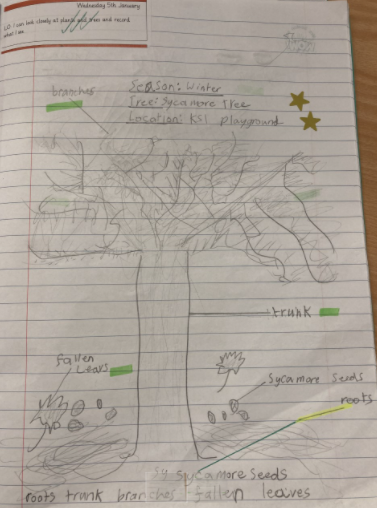 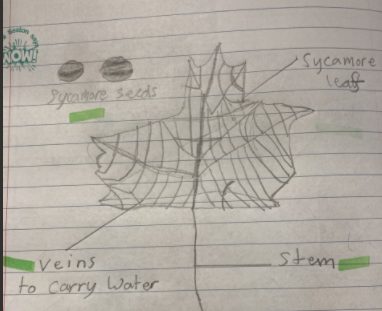 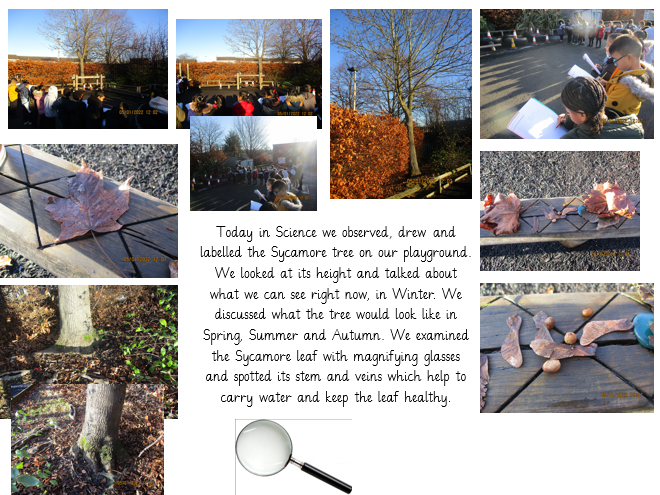 Lesson 1Lesson 2Lesson 3I can look closely at plants and trees and record what I see.I can explain the life cycle of plants. I can describe what plants need to grow and stay healthy Knowledge GoalsChildren should know how to identify and name a variety of common wild and garden plants, including deciduous and evergreen trees.Children can look closely at plants and trees.and record what they see by writing, drawing and measuring. Children can label the main parts of a sycamore tree and its leaf/seeds.Practical scientific methods/Skill:observing closely, using simple equipment – magnifying glasses to examine the structure of a sycamore leaf and their seeds.Knowledge GoalsChildren can describe stages in the life cycle of a plant. They can order the life cycle of a plant. Explain that plants are living things.  Children can start to explain something plants do that shows us that plants are living things. Knowledge GoalsChildren to know that plants need water, light and a suitable temperature to grow well. Children can give examples of food crops and are able to say how to care for food crops so they grow well.